Tekniske data 		Work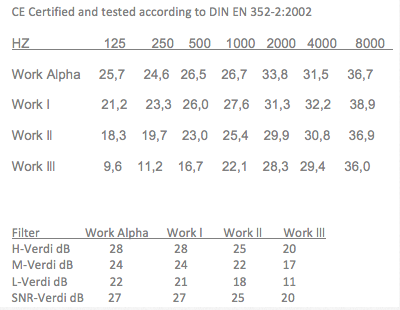 